         Anaphylaxis Standing Order 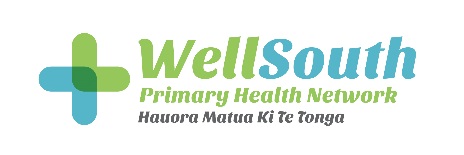 This standing order is not valid after the review date. The review date is one year after the date the order was signed by the issuer.Name:	____________________________		Signature: __________________________Title:	____________________________		Date: _________________Only Registered nurses working within the above medical centre or clinic are authorised to administer medication under this standing order. We the undersigned agree that we have read, understood and will comply with this standing order and all associated documents.Name: ______________________   Signature: __________________________  Date: ______________Name: ______________________   Signature: __________________________  Date: ______________Name: ______________________   Signature: __________________________  Date: ______________Name: ______________________   Signature: __________________________  Date: ______________Issue date:Review date:Standing Order NameAnaphylaxisRationaleTo rapidly treat patients who are presenting with anaphylaxis.Scope (condition and patient group)All patients presenting with anaphylaxis (which is a potentially fatal hypersensitivity reaction), until admission to hospital can be arranged. Red FlagsAnaphylaxis is a severe life-threatening allergic reaction due to cardiovascular and/or respiratory compromise.Is not always easy to recognise.Assessment1. Suspect anaphylaxis if:sudden onset and rapid progression of symptoms.life threatening airway and/or breathing and/or circulation problems.exposure to possible or known allergen.2. Symptoms may include some, but not all, of the following:cardio-respiratory – shock, bronchospasm, laryngeal oedema.skin and mucosa – pruritus, urticaria, flushing, angioedema.gastrointestinal symptoms – crampy abdominal pain, vomiting, diarrhoea.other – headache, feeling of "impending doom".3. Consider other diagnoses e.g., asthma, vasovagal, panic attack, heart failure, urticaria.4. Patients with non life-threatening symptoms suggestive of an allergic reaction (e.g. urticaria, lip angioedema, abdominal pain) do not have anaphylaxis. First line treatment is with antihistamines.IndicationFor rapid treatment of a patient with anaphylaxisMedicineAdrenaline 1:1000 (1mg/mL)Dosage instructionsIf weight known:Adrenaline dosage for 1:1000 formulation is 0.01 mL/kg (= 0.01mg/kg)Up to a maximum of 0.5mL.Administer by IM injection into the lateral thighIf weight unknown:Route of administrationIntramuscularQuantity to be givenCan repeat dose at 5 minute intervals until ambulance arrives ContraindicationsNo absolute contraindication to adrenaline in an emergency. PrecautionsMonitor blood pressure and heart rateAdrenaline can cause severe hypertension and bradycardia in those taking non-cardio selective beta-blockersIndicationTreat with oxygen if respiratory distress, stridor or wheeze.MedicineOxygenDosage instructionsAdminister at high flow (6-8 L/min) rate to maintain oxygen saturation at >94% RA Route of administrationSimple maskQuantity to be given6-8 L/minuteContraindicationsNonePrecautionsCOPD, morbid obesity, those on home O2, those on home CPAP or BiPAP. These patients O2 flow rates should be titrated to patient’s normal SpO2 if this is known. If not known, titrate O2 to SpO2 of 88-92%.IndicationTreat hypotension and signs of poor perfusion with Sodium Chloride bolus. Massive fluid shifts with severe loss of intravascular volume can occur.MedicineSodium Chloride 0.9%  (Normal Saline) IV fluidDosage InstructionsIntravenous access should be obtained in case fluid resuscitation is required. Fluid resuscitation should be initiated immediately in patients who present with orthostasis, hypotension, or incomplete response to intramuscular adrenaline.Route of AdministrationIntravenousQuantity to  be givenAdult: 500 mL- 1 L rapid infusion bolusChild: 20 mL/kgContraindicationsNone in the event of anaphylaxis and extravascular fluid shift.PrecautionsPatients should be monitored carefully and continuously for clinical response and for volume overload, taking particular care with children and the elderly.Additional informationImmediate removal of the inciting antigen, if possible (eg, stop infusion of a suspect medication).Request URGENT backup immediatelyIntramuscular injection of adrenaline is preferred over subcutaneous, as it provides a more rapid increase in plasma and tissue concentrations. Preferred site is the lateral thigh. If this site is not suitable, use the lateral upper arm. The buttocks are NOT recommended as an injection site. Placement of the patient in the supine position with the lower extremities elevated, or if difficulty breathing or vomiting, placement of the patient semi-recumbent with lower extremities elevated. Place pregnant patients on their left side.Follow-upAdmission to hospital is essential for observation, even if symptoms have resolved. Self-administered adrenaline needs to be considered if trigger unknown or repeat exposure is unavoidable.All cases of anaphylaxis should be reported to the Centre for Adverse Reaction Monitoring at https://nzphvc.otago.ac.nz/ Countersigning and auditingCountersigning is not required. Audited monthly.OR Countersigning is required within XX daysCompetency/training requirementsAll nurses working under this standing order must be signed off as competent to do so by the issuer and have had specific training in this standing order.Supporting documentationHealthpathways at www.healthpathways.org.nz Best Practice Journal at www.bpac.org.nz New Zealand Formulary at www.nzf.org.nz Individual medicine data sheets at www.medsafe.govt.nz Immunisation Handbook 2014 at http://www.health.govt.nz/system/files/documents/publications/immunisation-handbook-may14-v5_0.pdf Standing Order Guidelines, Ministry of Health, 2012Medicines (Standing Order) Regulations 2012 (Standing Order Regulations)St John Clinical Procedures & GuidelinesUpToDate. Anaphylaxis: rapid recognition and treatment at http://www.uptodate.com Definition of terms used in standing orderAngioedema - is a skin reaction similar to hives or  urticaria. It is most often characterised by an abrupt and short-lived swelling of the skin and mucous membranes. All parts of the body may be affected but swelling most often occurs around the eyes and lips. In severe cases the internal lining of the upper respiratory tract and intestines may also be affected.Urticaria - commonly referred to as hives, is a kind of skin rash notable for pale red, raised, itchy bumps. Hives may cause a burning or stinging sensation.CPAP - Continuous Positive Airway Pressure machine for sleep apnoea.BiPAP - Bilevel Positive Airway Pressure machine for sleep apnoea.Medical Centre or Clinic:Signed by issuersNurses operating under this standing order